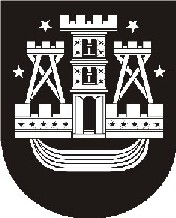 KLAIPĖDOS MIESTO SAVIVALDYBĖS TARYBASPRENDIMASDĖL KLAIPĖDOS MIESTO SAVIVALDYBĖS TARYBOS 2019 M. BIRŽELIO 20 D. SPRENDIMO NR. T2-179 „DĖL ŠEIMOS TARYBOS SUDĖTIES PATVIRTINIMO“ PAKEITIMO2021 m. vasario 25 d. Nr. T2-41KlaipėdaVadovaudamasi Lietuvos Respublikos vietos savivaldos įstatymo 18 straipsnio 1 dalimi ir Šeimos tarybos nuostatų, patvirtintų Klaipėdos miesto savivaldybės tarybos 2014 m. sausio 30 d. sprendimu Nr. T2-3 „Dėl Šeimos tarybos nuostatų patvirtinimo“, 3 punktu, Klaipėdos miesto savivaldybės taryba nusprendžia:1. Pakeisti Klaipėdos miesto savivaldybės tarybos 2019 m. birželio 20 d. sprendimą Nr. T2-179 „Dėl Šeimos tarybos sudėties patvirtinimo“ ir 1 punktą išdėstyti taip: „1. Patvirtinti šios sudėties Šeimos tarybą:Viktorija Beriozkinienė, asociacijos „Mano miestas Klaipėda“ narė;Saulius Budinas, Klaipėdos miesto savivaldybės tarybos Finansų ir ekonomikos komiteto narys;Germanas Čepas, VšĮ „Plaukimas visiems“ prezidentas;Rita Čėsnaitė, VšĮ „Liberi“ direktorė;Laima Juknienė, Klaipėdos miesto savivaldybės tarybos Kultūros, švietimo ir sporto komiteto pirmininkė;Antanas Kontautas, Klaipėdos miesto savivaldybės tarybos Sveikatos ir socialinių reikalų komiteto narys;Edita Kučinskienė, Klaipėdos miesto savivaldybės administracijos Tarpinstitucinio bendradarbiavimo grupės tarpinstitucinio bendradarbiavimo koordinatorė (grupės vadovė);Jurgita Kulevičienė, labdaros ir paramos fondo „Dienvidis“ direktorė;Danguolė Misiukonienė, labdaros ir paramos fondo Dvasinės pagalbos jaunimui centro direktorė;Ulijana Petraitienė, BĮ Klaipėdos pedagoginės psichologinės tarnybos direktorė;Andrius Petraitis, Klaipėdos miesto savivaldybės tarybos Miesto plėtros ir strateginio planavimo komiteto narys;Lina Skrupskelienė, Klaipėdos miesto savivaldybės tarybos Miesto ūkio ir aplinkosaugos komiteto narė;Andrius Vaitkevičius, Klaipėdos miesto Šeimos Centro direktorius; Aušra Zarambienė, asociacijos Vakarų Lietuvos tėvų forumo narė.“2. Skelbti šį sprendimą Klaipėdos miesto savivaldybės interneto svetainėje.Savivaldybės meras Vytautas Grubliauskas